     ҠАРАР                                                                                    РЕШЕНИЕО повестке дня пятьдесят первого заседания Совета сельского поселения Шаранский сельсовет муниципального района Шаранский район Республики Башкортостан 27 созываПОВЕСТКА ДНЯ:1.  О назначении выборов депутатов Совета сельского поселения Шаранский  сельсовет муниципального района Шаранский район Республики Башкортостан двадцать восьмого созываВносит заместитель председателя Совета  сельского поселения Шаранский  сельсовет  Докладывает Зилеев И.А. заместитель председателя СоветаЗаместитель председателя Совета                                                           И.А.Зилеевс. Шаран19.06.2019№ 51/389 Башкортостан РеспубликаһыШаран районымуниципаль районыныңШаран ауыл Советыауыл биләмәһе Советы             452630 Шаран ауылы                 Кызыл урамы, 9Тел.(347) 2-22-43,e-mail:sssharanss@yandex.ruШаран  ауылы, тел.(34769) 2-22-43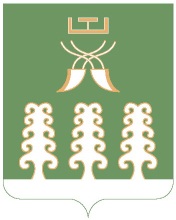 Республика БашкортостанСовет сельского поселенияШаранский сельсоветмуниципального районаШаранский район452630 с. Шаран ул. Красная,9Тел.(347) 2-22-43,e-mail:sssharanss@yandex.ruс. Шаран тел.(34769) 2-22-43